Studijski boravak u Rusiji Raspisuje se konkurs ruskih stipendija za 2021/2022. akademsku godinu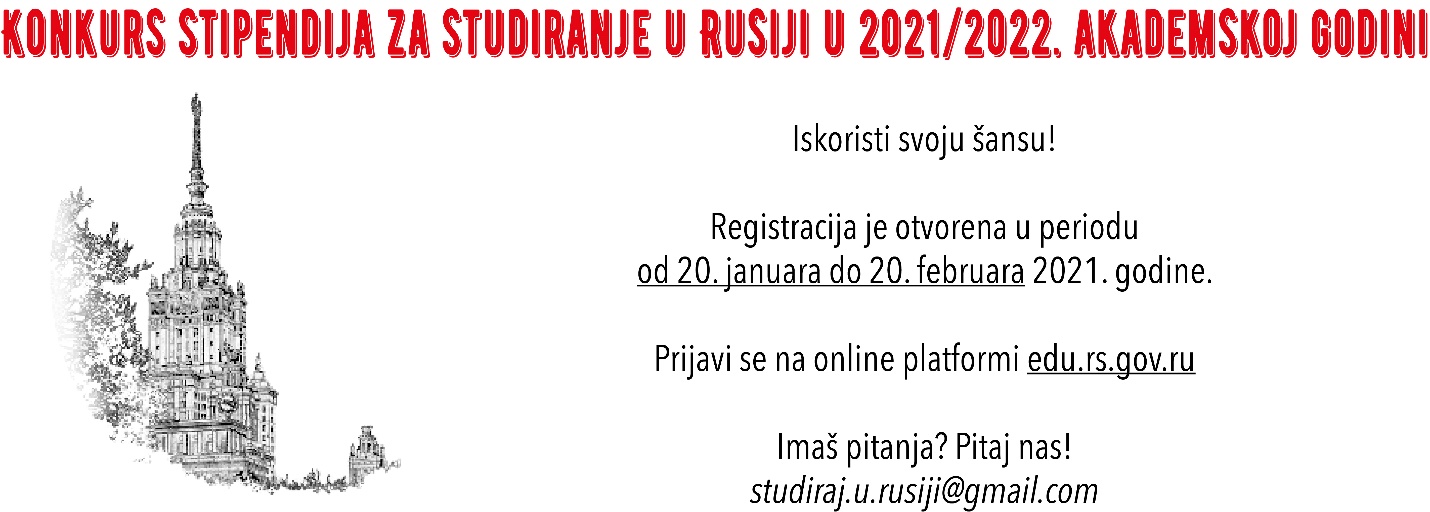 Ministarstvo visokog obrazovanja i nauke Ruske Federacije i Rossotrudničestvo raspisuju konkurs za prijem državljana Bosne i Hercegovine i građana Rusije koji stalno žive u BiH, na studiranje na visokoškolskim ustanovama Rusije u 2021/2022. školskoj godini o trošku budžeta Ruske Federacije.Registracija će biti otvorena od 20. januara do 20. februara 2021. godine na online platformi edu.rs.gov.ru.Saznajte više o uslovima konkursa: https://studirajurusiji.wordpress.com/.Ukoliko imate pitanja, slobodno se obratiti nama na email adresu studiraj.u.rusiji@gmail.com.Студенты имеют возможность:Обучаться бесплатно по программам на следующих уровнях:– бакалавриат;– магистратура;– специалитет;– ординатура;– аспирантура;Получать стипендию независимо от успехов в учебеЖить в студенческом общежитии (на условиях, установленных для граждан Российской Федерации, обучающихся за счет бюджетных ассигнований федерального бюджета).Остальные расходы (питание, медицинское страхование, расходы на жизнь в российском городе и др.) оплачиваются гражданами самостоятельно. Отбор иностранных граждан для обучения в Российской Федерации за счет средств федерального бюджета осуществляется в два этапа. Этап IОтбор кандидатов для обучения осуществляет специальная Рабочая группа Посольства. Направленные через новый портал http://edu.rs.gov.ru комплекты документов иностранных граждан Посольство принимает до 1 марта 2020 года, с тем чтобы предоставленные заявления отправить в адрес Россотрудничества для проведения второго этапа отбора.Для участия в первом этапе конкурса соискатели стипендии должны использовать электронную форму сбора документов http://edu.rs.gov.ru и предоставить в отсканированной и прикрепленной к электронной заявке-форме следующие документы:1) Полностью заполненная анкета-заявление с прикрепленной цветной фотографией.В случае если поля, отмеченные как обязательные для заполнения, не будут заполнены, Минобрнауки России не принимает к рассмотрению документы кандидата. Анкета должна быть заполнена на сайте, затем распечатана, подписана, отсканирована и прикреплена в соответствующее поле заявления. (Для печати заявления необходимо зайти на карточку кандидата и на вкладке «Личные данные» нажать кнопку «Печать заявления» под фотографией).2) Копия первой страницы паспорта (четко читаемые страницы, содержащие установочные данные для оформления приглашения); если есть российское гражданство – также копия российского паспорта;3) Копия медицинской справки об отсутствии вируса иммунодефицита человека (ВИЧ) и заболевания СПИД;4) Копия документа медицинского учреждения страны проживания кандидата, подтверждающего отсутствие медицинских противопоказаний для обучения в Российской Федерации;5) Копия документа об образовании.В случае если на момент подачи заявления кандидат не может предоставить диплом о законченном среднем или высшем образовании, то к рассмотрению принимается справка из учебного отдела образовательного учреждения, подтверждающая, что кандидат является учеником/студентом последнего года/курса обучения;6) Копия листа с экзаменационными оценками;7) Только для кандидатов, поступающих в аспирантуру, – список опубликованных научных работ (если таковые имеются) и автореферат;8) По желанию в раздел «Другие документы» могут быть загружены документы, свидетельствующие о личных достижениях кандидата (дипломы, грамоты, сертификаты, награды и т.п.). Это необязательно, но может повысить шансы получить место в хорошем университете. Можно приложить мотивационное письмо, рекомендательные письма, письма поддержки (могут быть на русском или английском языках, не нужно нотариально заверять перевод).Внимание!Все обязательные документы должны быть официально переведены на русский язык у судебного переводчика. В систему следует загружать как документы на местном языке, так и их переведенные копии. В случае необходимости Министерство науки и высшего образования запросит у кандидатов дополнительные документы.В анкете необходимо указать шифр и наименование избранного иностранным кандидатом направления подготовки обучения в соответствии с указанными шифрами на сайте www.russia-edu.ru.Иностранному кандидату предоставляется право самостоятельного выбора в качестве места своей будущей учебы от одного до шести учебных заведений (не более трех в федеральном округе РФ, не более двух в городах федерального значения Москве и Санкт-Петербурге). В случае если ни одна из указанных в анкете образовательных организаций, по тем или иным причинам, не выберет иностранного претендента в качестве своего будущего обучающегося, то право на окончательное определение его основного места учебы оставляют за собой Минобрнауки России и Россотрудничество.Этап IIДальнейший отбор каждого кандидата производит российские образовательные организации совместно с Минобрнауки России на основе представленных документов иностранных граждан, отобранных на первом этапе.Общие условияВ соответствии с Федеральным законом от 29 декабря 2012 г. № 273-ФЗ «Об образовании в Российской Федерации» обучение иностранных граждан по основным профессиональным образовательным программам за счет бюджетных ассигнований федерального бюджета в пределах квоты осуществляется с выплатой указанным иностранным гражданам государственных академических стипендий (в течение всего периода прохождения обучения вне зависимости от успехов в учебе) и предоставлением им жилых помещений в общежитии на условиях, установленных для граждан Российской Федерации, обучающихся за счет бюджетных ассигнований федерального бюджета.Иностранным гражданам, прибывающим на стажировку в рамках освоения основной образовательной программы, также предоставляется государственная академическая стипендия. Иностранным гражданам, имеющим высшее образование и поступающим на обучение по дополнительной профессиональной программе (повышение квалификации), государственная академическая стипендия не выплачивается, если иное не предусмотрено международными договорами России.Иностранные граждане, недостаточно владеющие русским языком, пользуются правом на обучение на подготовительных отделениях, подготовительных факультетах федеральных государственных образовательных организаций по дополнительным общеобразовательным программам, обеспечивающим подготовку к освоению профессиональных образовательных программ на русском языке, за счет бюджетных ассигнований федерального бюджета с выплатой указанным гражданам  стипендий (в течение всего периода прохождения обучения вне зависимости от успехов в учебе). Срок обучения на подготовительном факультете, подготовительном отделении составляет один учебный год и не входит в срок обучения по основным профессиональным образовательным программам.Оплата транспортных расходов иностранных граждан до места обучения осуществляется за счет их собственных и (или) спонсорских средств. Иностранный гражданин, прибывший на обучение в Российскую Федерацию, обязан приобрести полис добровольного медицинского страхования за счет собственных и (или) спонсорских средств.По вопросам обучения в России можете обращаться по:тел. 033/668-147e-mail: rusembbih@bih.net.baКонтактное лицо: атташе Посольства РФ в БиГ Гайдаленок АнастасияОбратите внимание, что информационная платформа для подачи заявление на обучение в России изменилась.Просьба использовать новый сайт:http://edu.rs.gov.ru